 The Informator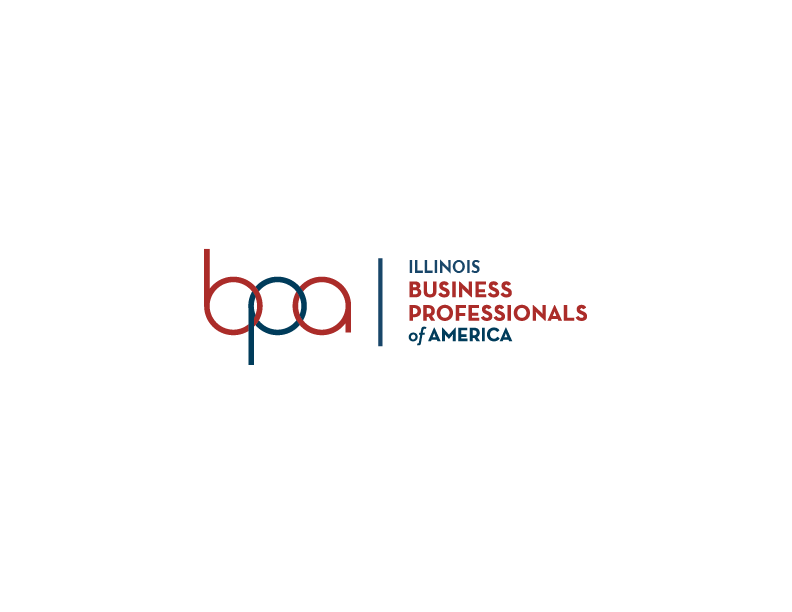 BPA IL September 2020We Need Your Help!Although 2020 has not gone as we allexpected, BPA has still played a large rolein all of our lives. As a part of BPA there are many activities that members can be involved in. Ranging from meetings, chapter activities andcommunity service. Partaking in any of these activities can help you grow as a member.A great way to showcase these activities and to get recognized starts right here! As your Vice President of State Newsletter I am constantly impressed with each chapter’s dedication. I would love to display each chapter’s hard work in our upcoming FLC Newsletter.Please follow the steps to the right to 
submit your chapter activities.  I am looking forward to hearing back!Rewa NarsanaVice President of State Newsletter 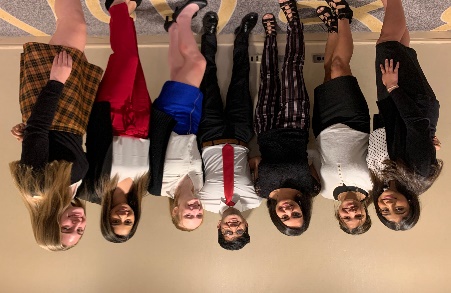 